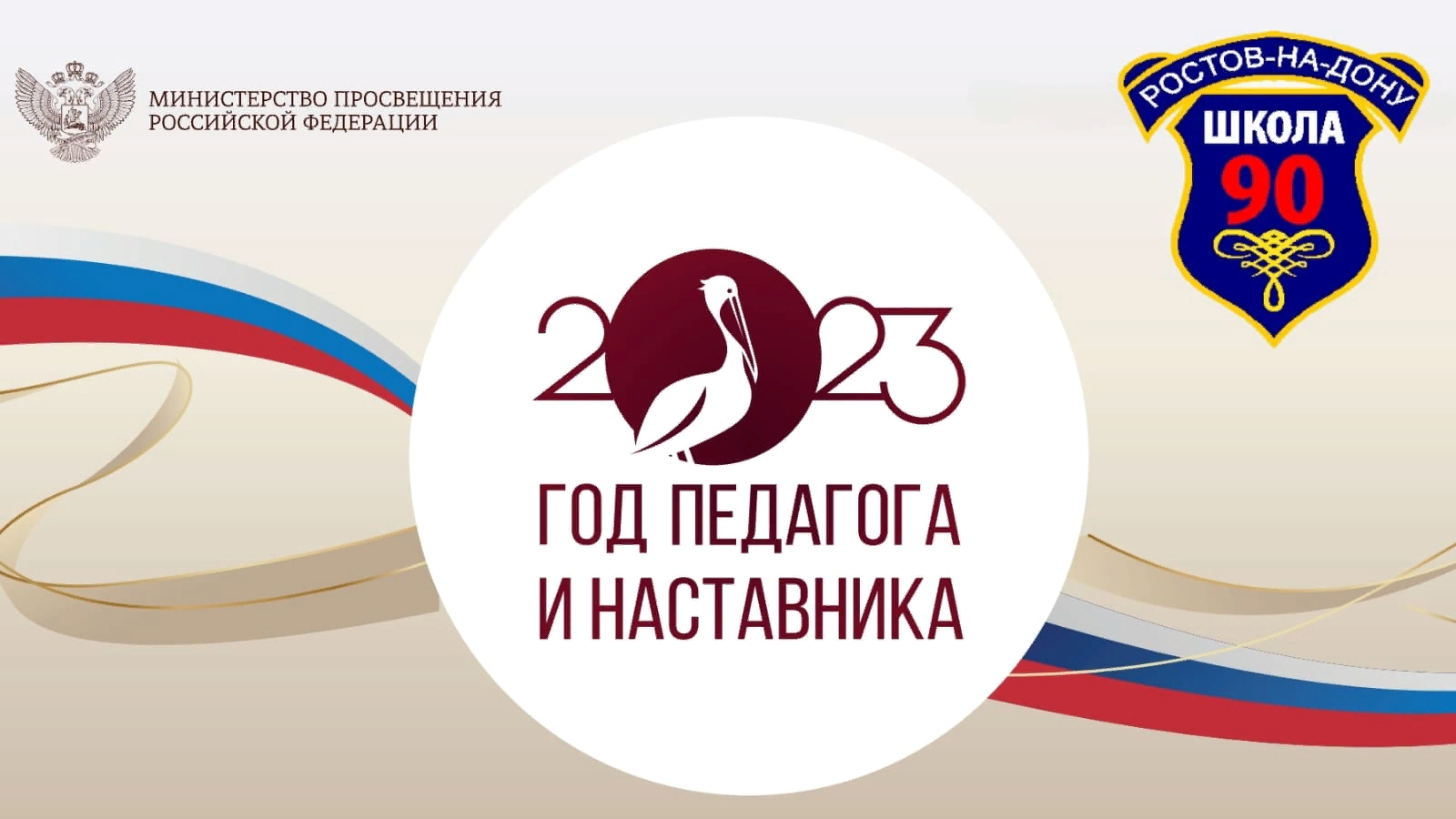 ПЛАНмероприятий по подготовке и проведению в 2023 годуГода педагога и наставника в МБОУ «Школа № 90»№ п/пНаименование мероприятияСрокипроведенияОтветственныйОрганизационное обеспечение подготовки и проведения Года педагога и наставникаОрганизационное обеспечение подготовки и проведения Года педагога и наставникаОрганизационное обеспечение подготовки и проведения Года педагога и наставникаОрганизационное обеспечение подготовки и проведения Года педагога и наставника1.1.Формирование организационного комитета по проведению Года педагога и наставникадекабрь 2022Шевякова Л.Г., директор1.2.Разработка и утверждение плана по подготовке и проведению Года педагога и наставникадекабрь 2022организационный комитет1.3.Размещение плана по подготовке и проведению Года педагога и наставника на официальном сайте МБОУ «Школа № 90»декабрь 2022ответственный за сайт школы1.4.Открытие Года педагога и наставника на педагогическом совете и на торжественной линейке для обучающихся школыдекабрь 2022январь 2023Шевякова Л.Г., директор Челенкова В.М., заместитель директора по учебно-воспитательной работе1.5.Подведение итогов Года педагога и наставника на педагогическом советедекабрь 2023Челенкова В.М., заместитель директора по учебно-воспитательной работеПроведение массовых мероприятийПроведение массовых мероприятийПроведение массовых мероприятийПроведение массовых мероприятий2.1.Конкурс сочинений/эссе для педагогов и обучающихся по темам: «Моя профессия – учитель», «Мой любимый учитель», «Учитель в моей жизни».февраль-март 2023председатели МО2.2.Участие в очном форуме г. Ростова-на-Дону «Педагоги России»февраль  2023Гранкина Л.А., председатель МСГригоренко М.А., учитель истории и обществознания2.3.Библиомикс «Профессия учитель»март 2023Кристостурова И.Г., библиотекарь2.4.Школьная фотовыставка «Учитель в кадре»март 2023председатели МО2.5.Круглый стол «Наставник»(районное мероприятие)апрель 2023Гранкина Л.А., председатель МСпредседатели МО2.6.Торжественная линейка «День знаний». Первый урок, посвященный Году педагога и наставникасентябрь 2023Григоренко М.А., учитель истории и обществознания2.7.Выставка творческих работ педагоговсентябрь 2023председатели МО2.8.Концерт творческих коллективов школы, посвященных Дню учителяоктябрь 2023Григоренко М.А., учитель истории и обществознанияЮрова Ж.Н., старший вожатый2.9.Участие педагогов школы в реализации районного и городского плана проведения Года педагога и наставникав течении годаГранкина Л.А., председатель МСпредседатели МОМероприятия, направленные на повышение престижа педагогической профессии и статуса наставникаМероприятия, направленные на повышение престижа педагогической профессии и статуса наставникаМероприятия, направленные на повышение престижа педагогической профессии и статуса наставникаМероприятия, направленные на повышение престижа педагогической профессии и статуса наставника3.1.Проведение школьного профессионального конкурса «Фестиваль открытых уроков и занятий»февраль-март 2023Шевякова Л.Г., директорГранкина Л.А., председатель МСпредседатели МО3.2.Проведение творческих встреч обучающихся с учителями «Диалог с учителем»в течении годаГранкина Л.А., председатель МСпредседатели МО3.3.Участие педагогов в профессиональном конкурсе «Учитель года» (районный этап)февраль-март 2023Гранкина Л.А., председатель МСпредседатели МО3.4.Участие педагогов в профессиональных конкурсах районного, городского и всероссийского уровняв течении годаГранкина Л.А., председатель МСпредседатели МО3.5.Участие обучающихся психолого-педагогического класса в конкурсах районного, городского и всероссийского уровняв течении годаЧеленкова В.М., заместитель директора по учебно-воспитательной работепредседатели МО3.6.Оформление в музее школы выставки «Школьный учитель»март 2023Бурнацева М.М., руководитель музея3.7.Подготовка наградных материалов на педагогов, представленных к ведомственным и государственным наградам.в течении годаГранкина Л.А., председатель МС3.8.Проведение школьного конкурса блогов/сайтов учителеймай 2023Шевякова Л.Г., директорГранкина Л.А., председатель МСпредседатели МО3.9.Организация школьной акции «Образ современного учителя глазами учеников» т проведение церемонии награждения учителей «Призвание»май 2023Шевякова Л.Г., директор3.10.Проведение педагогического совета «Достижения школы и ее учителей»май 2023Шевякова Л.Г., директорЧеленкова В.М., заместитель директора по учебно-воспитательной работеДочиева И.А., заместитель директора по учебно-воспитательной работеГранкина Л.А., председатель МССовершенствование профессионального мастерства педагогических работниковСовершенствование профессионального мастерства педагогических работниковСовершенствование профессионального мастерства педагогических работниковСовершенствование профессионального мастерства педагогических работников4.1.Оказание методической помощи педагогам в подготовке к участию в профессиональных конкурсахв течении годаЧеленкова В.М., заместитель директора по учебно-воспитательной работеДочиева И.А., заместитель директора по учебно-воспитательной работеГранкина Л.А., председатель МС4.2.Проведение методической недели «Инновационные педагогические технологии как средство повышения качества обучения»апрель 2023Гранкина Л.А., председатель МСпредседатели МО4.3.Организация курсовой переподготовки педагоговв течении годаГранкина Л.А., председатель МСпредседатели МО4.5.Проведение педагогического совета «Профессиональное развитие педагога в соответствии с требованиями профессионального стандарта»август 2023Шевякова Л.Г., директорЧеленкова В.М., заместитель директора по учебно-воспитательной работеДочиева И.А., заместитель директора по учебно-воспитательной работеГранкина Л.А., председатель МССоциальная и правовая поддержка педагогических работниковСоциальная и правовая поддержка педагогических работниковСоциальная и правовая поддержка педагогических работниковСоциальная и правовая поддержка педагогических работников5.1.Консультация педагогов по правовым и социальным вопросамв течении годаШевякова Л.Г., директорИшаева Т.В., специалист по кадрам5.2.Организация экскурсий для педагоговв течении годаШевякова Л.Г., директорИшаева Т.В., специалист по кадрам5.3.Организация отдыха педагогических работниковв течении годаШевякова Л.Г., директорИшаева Т.В., специалист по кадрам5.4.Совершенствование системы стимулирования педагогических работниковв течении годаШевякова Л.Г., директорИшаева Т.В., специалист по кадрам